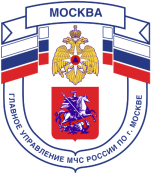 Главное управление МЧС России по г. Москве Управление по Новомосковскому и Троицкому АО2 региональный отдел надзорной деятельности142191, г. Москва, г.о. Троицк, ул. пл. Верещагина д. 1 телефон: 8(495)840-99-70,E-mail: 2rondunitao@mail.ruБезопасное поведение в городеСовременный город наполнен источниками потенциальной опасности для человека.При неблагоприятном стечении обстоятельств общественный транспорт может составить угрозу здоровью и жизни граждан. Вечерние посещения кинотеатров, концертов заставляют горожан возвращаться домой в опасное позднее время. Многолюдье притупляет внимание человека и облегчает злоумышленнику исполнение преступных намерений. В городе, при большом скоплении людей и довольно тесной застройке, природные ненастья и стихийные бедствия много опаснее, чем в сельской местности. При нарушении своевременности медицинской помощи, бесперебойного снабжения водой, электричеством и газом, надежной работы транспорта горожанин испытывает чувство дискомфорта и часто становится беспомощным.ПРАВИЛА БЕЗОПАСНОГО ПОВЕДЕНИЯ В ГОРОДЕЧтобы избежать экстремальных ситуаций в городе, придерживайтесь следующих правил:* избегайте плохо освещенных, малолюдных мест;* держите деньги или драгоценности во внутреннем кармане, не показывайте их посторонним;* при необходимости ночных передвижений по городу пользуйтесь такси, не соглашайтесь на то, чтобы Вас подвозили незнакомые люди;* при поиске необходимого адреса обращайтесь к разным людям, так как единственный ответ может быть неправильным;* всегда имейте в распоряжении несколько мелких монет и билетов на городской транспорт;* будьте внимательны на дороге, вне зависимости от того, кто Вы - пешеход или водительБерегите себя и своих близких!Тел. пожарной охраны – «101»Единый телефон доверияГлавного управления МЧС России по г. Москве: +7(495) 637-22-22mchs.qov.ru – официальный интернет сайт МЧС России